РЕЗУЛТАТ НАДЗОРА У БОДОВИМА:                      РЕЗУЛТАТ НАДЗОРА У БОДОВИМА: _________НАДЗИРАНИ СУБЈЕКТ						                      КОМУНАЛНИ ИНСПЕКТОР_________________							       1._____________________						М.П			Могући  број бодоваБројМогући  број бодова26Укупно бодова надзираног субјектаСтепен ризикаРаспон бодоваНезнатан24-26Низак18 - 22Средњи12 - 16Висок6 - 10Критичан0 - 4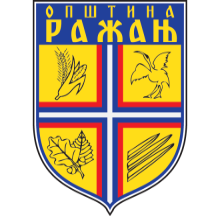 